School to Work Transition Methods:Educating Students with Severe and Multiple Disabilities Including DeafblindnessSERP 568Instructors: Rebecca Hartzell and Alison ZagonaOffice: College of EducationPhone: 520-621-1462Email:  Hartzell@email.arizona.eduOffice Hours: By AppointmentRecommended faculty: Alison Zagona, Rebecca Hartzell, or Dr. MacfarlandUnits: 3UNIVERSITY OF ARIZONA CATALOG DESCRIPTIONProvides an understanding of effective strategies for promoting the smooth transition of students with disabilities from school to work and adult living.EXPANDED COURSE DESCRIPTIONThis purpose of this course is to present strategies for adaptations, curriculum modifications, and transition planning for individuals who have moderate to severe cognitive, physical, sensory, and behavior disabilities including deafblindness and autism.  IDEA transition requirements and related disability legislation will be presented as well as local and state interagency cooperation. Students will learn how to develop transition plans. Expansion of individualized lesson plans will entail collaborative strategies in planning community-based instruction in the domain areas of work, recreation/leisure, domestic living, and general community (e.g., transportation, community services.  Course content will be presented online using D2L with students completing individual work and collaborative team projects. Invited transition specialists and community agency representatives will present course content as well. Two projects of a site visit and transition plan will be included in the coursework.LEARNING OUTCOMESStudents willDescribe best practices in transition planning for individuals with severe and multiple disabilitiesBe able to functionally assess individuals with severe and multiple disabilities, including those with deafblindness to prepare for school to work transition.Learn how to write transition plans that include goals and objectives that are activity-based, reflect family/individual preferences, and specifically state the skills to be acquired within the timeframe specified.Describe key components of self-determination including a system for fostering the development of self-determination skills in students with severe and multiple disabilities.Acquire knowledge about and develop systematic teaching procedures in community-based environments that facilitate skill and value-based learning to increase independence and self-determination.Establish a system of organization that allows for Person Centered Planning and Student Led IEPs in transition settings.  Learn how to support desired behavior in a positive and systematic manner while teaching functional skills in community environments.Learn collaborative management skills to work with paraeducators and community members in school and community environments.Gain knowledge and information about school to work transition strategies, programs, resources, services, interagency cooperation, and current issues.Gain knowledge about and contacts with local and state agencies that support transition services for individuals with severe and multiple disabilities including deafblindness.Learn how to build employer awareness with a strengths-based and individualized approach to finding meaningful employment.Incorporate Assistive Technology into transition planning by considering the student’s individual needs through assessment.  READINGS/TEXTBOOKS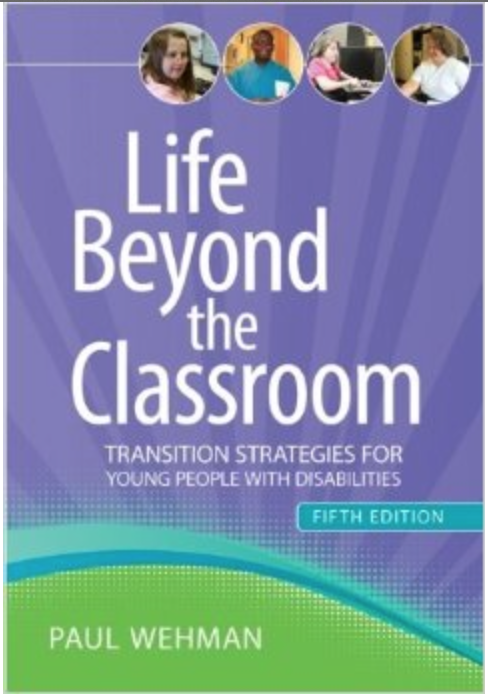 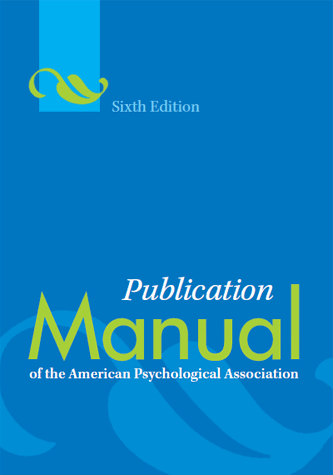 			         required	   recommendedRequired Readings:Wehman, P. (2013). Life beyond the classroom: Transition strategies for 	young people with disabilities (5th ed.). Baltimore: Brookes 	Publishing Co. Recommended Readings:American Psychological Association (2009). Publication manual of the 	American psychological association (6th ed). Washington, D.C.: 	Author.Additional readings will be distributed to supplement session topics.POLICIESAbsence policy: All holidays or special events observed by organized religions will be honored for those students who show affiliation with that particular religion. Absences pre-approved by the UA Dean of Students (or Dean’s designee) will be honored.Assignment policy: Assignments will be time sensitive; they will be available for a limited amount of time in which the students can complete them. All assignments are due by 11:59 PM on the dates indicated. Any assignment turned in late without prior approval from an instructor may result in the loss of 25% of the total points possible. Students who require accommodations for disabilities: If you anticipate issues related to the format or requirements of this course, please contact the instructor.  All efforts will be made to ensure full participation in the course.  If you determine that formal, disability-related accommodations are necessary, it is very important that to be registered with Disability Resources (621-3268; drc.arizona.edu) and notify the instructor for eligibility for reasonable accommodations.  Policies regarding expected classroom behaviors:  Students are expected to adhere to standards of appropriate online etiquette.  Students are expected to use respectful, person-first language in their assignments, competency evaluations, and final comprehensive projects.Policies against plagiarism:  All assignments must be the original work of the 	student. Plagiarism is a willful act that will not be permitted. Each student is expected to understand the meaning of plagiarism and demonstrate a high level of academic integrity. Cutting and pasting directly from a website is considered plagiarism. Simply changing a few words in a sentence or phrase also constitutes plagiarism. All students are expected to be familiar with U of A policies, codes, and procedures regarding academic integrity and conduct. Instances of plagiarism or academic dishonesty will be subject to the policies and procedures contained in the U of A Dean of Students Policies, Codes, and Procedures website: http://dos.web.arizona.edu/uapolicies/index.html Any instance of plagiarism may result in an "F" for the course.  Policies against threatening behavior by students: Students are expected to maintain professional communication within any written or verbal communication with the instructors and other students. University policies are included at http://policy.web.arizona.edu/policy/threaten.shtmlCourse content change policy: Information contained in the course syllabus, other than the grade and absence policies, may be subject to change with reasonable advance notice, as deemed appropriate by the instructors. REQUIREMENTSParticipation: Students are required to complete weekly reflections in the discussion section of the course. If extenuating circumstances prevent a students from completing an assignment, efforts must be made to contact the instructor.  The instructor may administratively drop students who do not log on to the class for two consecutive weeks. If students have trouble with access, or have problems with logging on and participating in the class, students must write to both instructors and get in touch with the appropriate support at the 24/7 help desk at http://the247.arizona.eduComputer literacy: Students are expected to have a working knowledge of their computer system (e.g. programs, saving, retrieving, printing), and are expected to have ‘working’ knowledge and skills within the D2L environment. If students have difficulty with the D2L site, students are encouraged to check out the help pages within D2L or contact the free D2L helpdesk: http://help.d2l.arizona.edu for assistance. Students will need to download a free copy of Acrobat Reader http://get.adobe.com/reader/.Submitting Assignments: All assignments will be submitted via the drop box in D2L. COURSE OUTLINEEVALUATION METHODS AND GRADING SCALEPROJECTS:Site visit (Unit 11; 15 points)Sample transition plan (Unit 15; 50 points)EXAMS:Midterm exam (Unit 8; 20 points)Final Exam (Unit 15; 20 points)Evaluation Methods:Reflections will be graded using a rubric available under Course Content Overview. Grading Scale:  Unit 1:  Introduction and Course OverviewTarget population, best practices in transitionPerson-first languageIntroduction to paraprofessional responsibilitiesUnit 1:  Introduction and Course OverviewTarget population, best practices in transitionPerson-first languageIntroduction to paraprofessional responsibilitiesUnit 1:  Introduction and Course OverviewTarget population, best practices in transitionPerson-first languageIntroduction to paraprofessional responsibilitiesUnit 1:  Introduction and Course OverviewTarget population, best practices in transitionPerson-first languageIntroduction to paraprofessional responsibilitiesRead it!View it!Reflect on it!Do it!Syllabus, Course Procedures, Unit 1 OverviewSee video links under Content tab for Unit 1 View it!IntroductionQuizUnit 2:  Best Practices; Teaching Meaningful Skills in Meaningful EnvironmentsNothing about me without meSocial Role Valorization and Natural proportionsBest practices with paraprofessionalsUnit 2:  Best Practices; Teaching Meaningful Skills in Meaningful EnvironmentsNothing about me without meSocial Role Valorization and Natural proportionsBest practices with paraprofessionalsUnit 2:  Best Practices; Teaching Meaningful Skills in Meaningful EnvironmentsNothing about me without meSocial Role Valorization and Natural proportionsBest practices with paraprofessionalsUnit 2:  Best Practices; Teaching Meaningful Skills in Meaningful EnvironmentsNothing about me without meSocial Role Valorization and Natural proportionsBest practices with paraprofessionalsRead it!View it!Reflect on it!Do it!Essential Best Practices in Inclusive SchoolsMoving Toward Full Inclusion Chapter in Wehman textSee video links under Content tab for Unit 2 View it!Describe two best practices you hope to implement in your teaching and how these practices are important to transition-age individuals.QuizUnit 3:  Assessment for TransitionInterest inventories, review recordsOverview of ecological assessmentRole of paraprofessionals in assessmentsUnit 3:  Assessment for TransitionInterest inventories, review recordsOverview of ecological assessmentRole of paraprofessionals in assessmentsUnit 3:  Assessment for TransitionInterest inventories, review recordsOverview of ecological assessmentRole of paraprofessionals in assessmentsUnit 3:  Assessment for TransitionInterest inventories, review recordsOverview of ecological assessmentRole of paraprofessionals in assessmentsRead it!View it!Reflect on it!Do it! Wehman Chapter 10See video links under Content tab for Unit 3 View it!Describe two strategies that classroom teachers can use to assess student learning? Use references in your reflection.Complete an interest inventory with a student (preferred), friend, or family member.Unit 4:  Introduction to Transition PlansTransition legislationKey components of a transition planRole of paraprofessionals with transition plansUnit 4:  Introduction to Transition PlansTransition legislationKey components of a transition planRole of paraprofessionals with transition plansUnit 4:  Introduction to Transition PlansTransition legislationKey components of a transition planRole of paraprofessionals with transition plansUnit 4:  Introduction to Transition PlansTransition legislationKey components of a transition planRole of paraprofessionals with transition plansRead it!View it!Reflect on it!Do it!Wehman Chapter 1Dr. Paul LongmoreKate GainorDisability Rights- It’s our Story Reflect on the disability rights movement videos.QuizUnit 5:  Self DeterminationDefinition, Assessments and InstructionPromoting self determination through paraprofessionalsRole of family in self determinationUnit 5:  Self DeterminationDefinition, Assessments and InstructionPromoting self determination through paraprofessionalsRole of family in self determinationUnit 5:  Self DeterminationDefinition, Assessments and InstructionPromoting self determination through paraprofessionalsRole of family in self determinationUnit 5:  Self DeterminationDefinition, Assessments and InstructionPromoting self determination through paraprofessionalsRole of family in self determinationRead it!View it!Reflect on it!Do it!Wehman Chapter 2See video links under Content tab for Unit 5 View it! Why would it be important for our students to be self-determined?Complete a self-determination assessment on a student, friend, or family member.  Unit 6:  Person Centered PlanningIndividualized planning and Steps to Implement PCPWorking with paraprofessional to implement PCPRole of family in PCPUnit 6:  Person Centered PlanningIndividualized planning and Steps to Implement PCPWorking with paraprofessional to implement PCPRole of family in PCPUnit 6:  Person Centered PlanningIndividualized planning and Steps to Implement PCPWorking with paraprofessional to implement PCPRole of family in PCPUnit 6:  Person Centered PlanningIndividualized planning and Steps to Implement PCPWorking with paraprofessional to implement PCPRole of family in PCPRead it!View it!Reflect on it!Do it!Wehman Chapter 4See video links under Content tab for Unit 6 View it!Discuss the value of person centered planning.  Establish a system of organization (checklists, fill in the blank sheets) that will enable you to prepare for a Person Centered Planning meeting.Unit 7:  Student-Led IEPsEssential components and strategies for organizationCollaboration with paraprofessionals preparing for IEPsPreparing family for IEPsUnit 7:  Student-Led IEPsEssential components and strategies for organizationCollaboration with paraprofessionals preparing for IEPsPreparing family for IEPsUnit 7:  Student-Led IEPsEssential components and strategies for organizationCollaboration with paraprofessionals preparing for IEPsPreparing family for IEPsUnit 7:  Student-Led IEPsEssential components and strategies for organizationCollaboration with paraprofessionals preparing for IEPsPreparing family for IEPsRead it!View it!Reflect on it!Do it!See Links under Read it! Tab for Unit 7See video links under Content tab for Unit 7 View it!Describe what a student led IEP would look like.  Why should it be led by the student?QuizUnit 8- MidtermUnit 8- MidtermUnit 8- MidtermUnit 8- MidtermRead it!View it!Reflect on it!Do it!Read the Chapter on the disability your student has for your final project (Chapter 16 - 20)See video links under Content tab for Unit 8 View it!No reflection this week.  Good luck on the midterm!Sample Transition Plan Unit 9:  Transition Plans Continued- Family and Interagency CollaborationParent and Teacher involvementBarriers to and Strategies for Involvement; Improved outcomesSupporting paraprofessionals to work within the teamUnit 9:  Transition Plans Continued- Family and Interagency CollaborationParent and Teacher involvementBarriers to and Strategies for Involvement; Improved outcomesSupporting paraprofessionals to work within the teamUnit 9:  Transition Plans Continued- Family and Interagency CollaborationParent and Teacher involvementBarriers to and Strategies for Involvement; Improved outcomesSupporting paraprofessionals to work within the teamUnit 9:  Transition Plans Continued- Family and Interagency CollaborationParent and Teacher involvementBarriers to and Strategies for Involvement; Improved outcomesSupporting paraprofessionals to work within the teamRead it!View it!Reflect on it!Do it!Wehman Chapter 3See video links under Content tab for Unit 9 View it!What are some barriers for student and parental involvement?  How can we as educators overcome them?Quiz Unit 10:  Preparing students in Post Secondary SettingsTransition programsCommunity based instruction and service learningBest practices for paraprofessionals and peer mentors in transition programsUnit 10:  Preparing students in Post Secondary SettingsTransition programsCommunity based instruction and service learningBest practices for paraprofessionals and peer mentors in transition programsUnit 10:  Preparing students in Post Secondary SettingsTransition programsCommunity based instruction and service learningBest practices for paraprofessionals and peer mentors in transition programsUnit 10:  Preparing students in Post Secondary SettingsTransition programsCommunity based instruction and service learningBest practices for paraprofessionals and peer mentors in transition programsRead it!View it!Reflect on it!Do it!Wehman Chapter 15See video links under Content tab for Unit 10 View it!Describe 3 challenges for students with developmental disabilities gaining access to postsecondary education? How can we address that?Seven Predictor VariablesUnit 11:  Transition Plans continued-Finding Meaningful, Competitive, Customized EmploymentBuilding employer awareness and “job carving”Strengths based and individualizedSupporting paraprofessionals to identify strengths and employment opportunitiesUnit 11:  Transition Plans continued-Finding Meaningful, Competitive, Customized EmploymentBuilding employer awareness and “job carving”Strengths based and individualizedSupporting paraprofessionals to identify strengths and employment opportunitiesUnit 11:  Transition Plans continued-Finding Meaningful, Competitive, Customized EmploymentBuilding employer awareness and “job carving”Strengths based and individualizedSupporting paraprofessionals to identify strengths and employment opportunitiesUnit 11:  Transition Plans continued-Finding Meaningful, Competitive, Customized EmploymentBuilding employer awareness and “job carving”Strengths based and individualizedSupporting paraprofessionals to identify strengths and employment opportunitiesRead it!View it!Reflect on it!Do it!Wehman Chapter 14See video links under Content tab for Unit 11 View it!Describe 3 common concerns  for employers hiring students with special needs and explain how you would address them.Site Visit DueUnit 12:  Assistive Technology as a Transition SupportAcquiring and using AT (need and preference)Evaluating ATTraining paraprofessionals on the essential best practices of ATUnit 12:  Assistive Technology as a Transition SupportAcquiring and using AT (need and preference)Evaluating ATTraining paraprofessionals on the essential best practices of ATUnit 12:  Assistive Technology as a Transition SupportAcquiring and using AT (need and preference)Evaluating ATTraining paraprofessionals on the essential best practices of ATUnit 12:  Assistive Technology as a Transition SupportAcquiring and using AT (need and preference)Evaluating ATTraining paraprofessionals on the essential best practices of ATRead it!View it!Reflect on it!Do it!Wehman Chapter 12See video links under Content tab for Unit 12 View it!If you were to develop a training or protocol for your paraeducators, what essential components would you include?Select two AT items that would increase, maintain, or improve the skills of the student for whom you are writing a transition plan.Unit 13:  Housing and Community LivingTypes of supports neededChanging paradigms of independent livingUnit 13:  Housing and Community LivingTypes of supports neededChanging paradigms of independent livingUnit 13:  Housing and Community LivingTypes of supports neededChanging paradigms of independent livingUnit 13:  Housing and Community LivingTypes of supports neededChanging paradigms of independent livingRead it!View it!Reflect on it!Do it!Explore DDD websiteWehman Chapter 6See video links under Content tab for Unit 13 View it!Describe 3 options that are available for students who are ready to make a transition to living independently.QuizUnit 14:  Adult Services and SupportsDDD, Transportation, Vocational RehabUnit 14:  Adult Services and SupportsDDD, Transportation, Vocational RehabUnit 14:  Adult Services and SupportsDDD, Transportation, Vocational RehabUnit 14:  Adult Services and SupportsDDD, Transportation, Vocational RehabRead it!View it!Reflect on it!Do it!Wehman Chapter 13See video links under Content tab for Unit 14 View it!Reflect on the importance of work and explain one model of vocational placement.QuizUnit 15- Final UnitFinal ExamFinal Project- Sample Transition Plan #2Unit 15- Final UnitFinal ExamFinal Project- Sample Transition Plan #2Unit 15- Final UnitFinal ExamFinal Project- Sample Transition Plan #2Unit 15- Final UnitFinal ExamFinal Project- Sample Transition Plan #2Required Assignments PointsPoints PossibleUnit Assignments:  13 Quizzes or assignments (10 points possible each)13 Reflection posts on D2L (15 points possible each)25 points each for Units 1-7 and 9-1415 points only for Units 8 and 1530030Exams (2)MidtermFinal20 points 20 points40 points Final Project 50 points50 pointsTotal420 points90-100%A80-89%B70-79%C60-69%D0-59%F